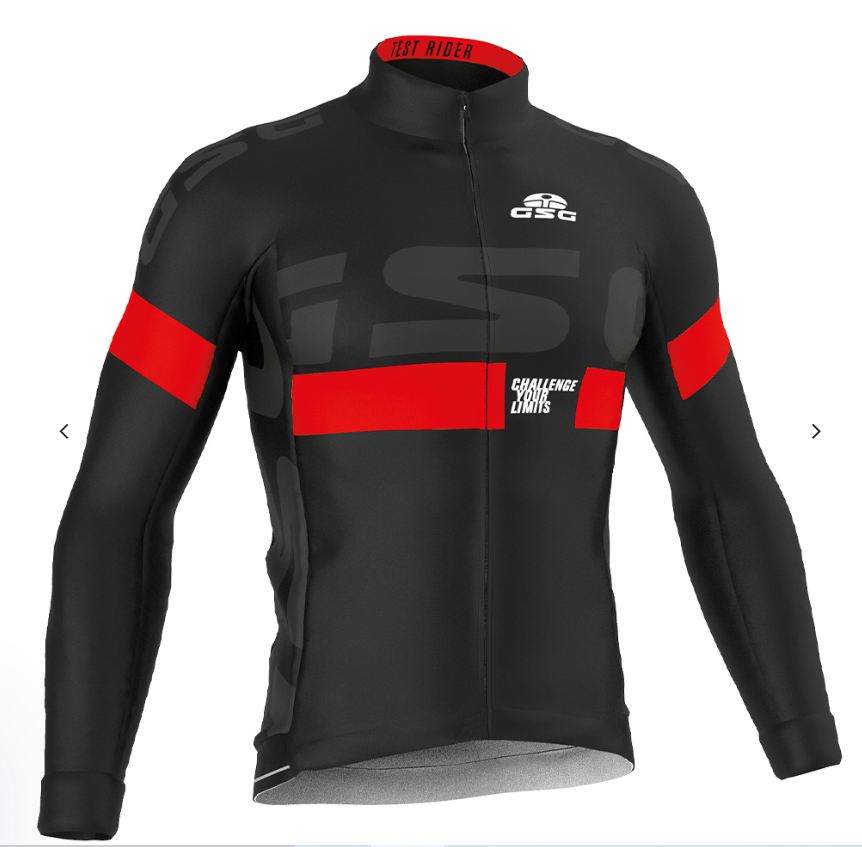 ( Prototype )NANIMA – VESTE Manches longues mi-saision  – 04198Gamme PREMIUMTISSU DEVANT + MANCHES : bi-élastique avec membrane coupe-vent et anti-pluieTISSU DOS + CÔTÉS : polaire bi-élastiqueZIP : curseur longtemps caché et autobloquantPoignet de bas de manchesBande arrière réfléchissante lycra coupée laserBandes latérales3 pochesCoupe très anatomiqueTempérature : 0° à 13°Matière : WindOff + Warmdry (gratté intérieur)De 5 à 19 articles : 89,20€+ 1 taille (maillot)Même taillant que le maillot mi-saison 04121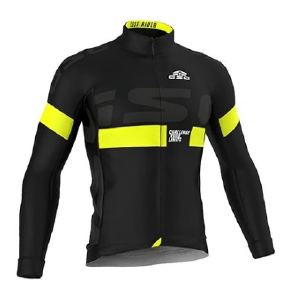 ( Prototype )MAILLOT ML MI-SAISON ELITE – Réf : 04121 T5003Ouverture totale recouverte Manches coupe anatomique Poignet de bas de manches Bandes latérales 3 poches arrière avec bande réfléchissante Bande arrière réfléchissante lycra coupée laser Température : 0° à 13°Matière : Roubaix Thermopile (gratté intérieur)De 5 à 19 articles : 59,52€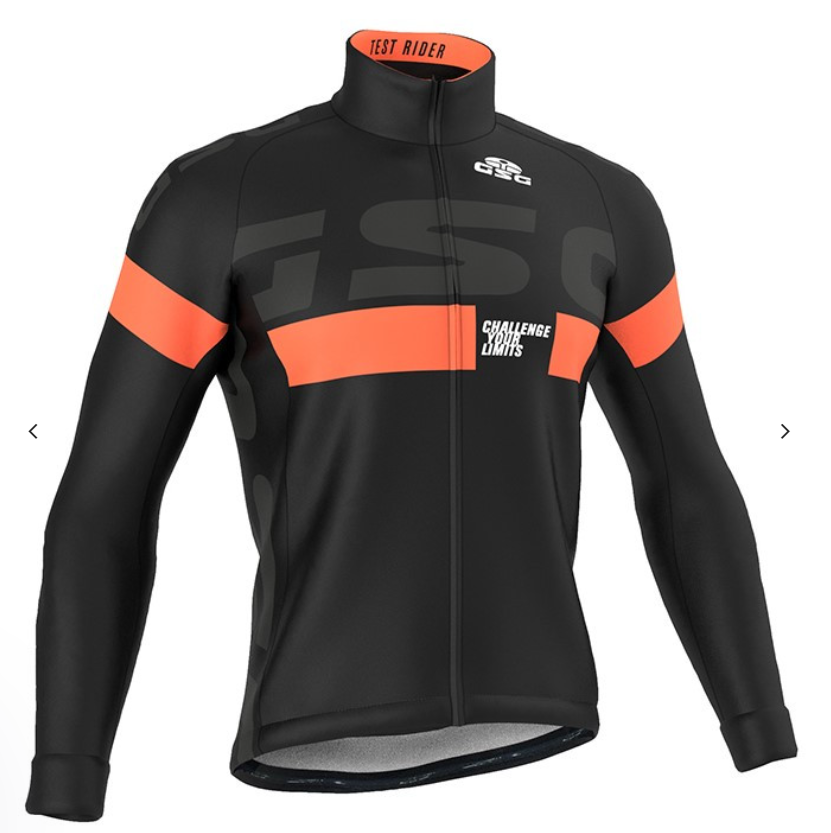 ( Prototype )VESTE THERMIQUE HIVER – 10106Gamme classiqueTISSU : élastique, avec membrane coupe-vent et déparlante, intérieur doux en polaireZIP : long curseur caché et autobloquant, rabat coupe-vent intérieurElastique en silicone bas de corpsBandes latéralesPoignet de bas de manches3 poches ouvertes + 1 latérale droite avec zipBande arrière réfléchissanteTempérature : -4° à 13°Matière : Bridge (chaud et déperlant) De 5 à 19 articles : 100,80€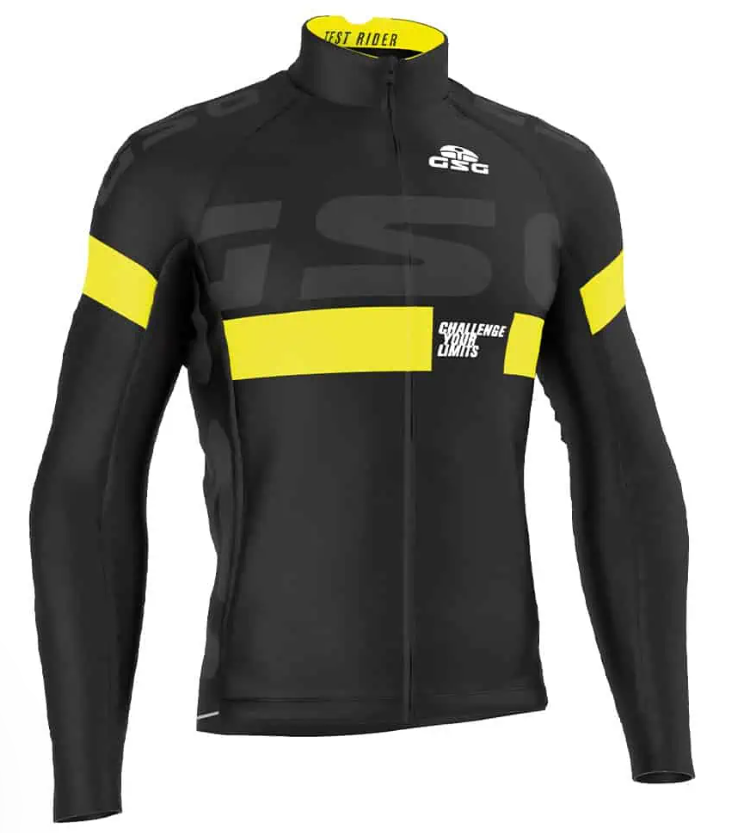 ( Prototype )SOFTSHELL – VESTE D'HIVER ANATOMIQUE ELITE - 10118TISSU : chaud, doux, bi-élastique avec membrane Wintex Pro, coupe-vent, anti
-pluie, respirant ZIP : curseur dissimulé sur toute la longueur, autobloquant, rabat coupe-vent intérieurElastique en silicone bas de corpsBOUT MANCHES : avec poignets coupés à cru EXTRÉMITÉ AVANT DU JERSEY : avec
revers FIN DE DOS EN JERSEY
Bande arrière réfléchissante3 poches  + 1 poche latérale droite avec zip et doublure imperméableTempérature : -4° à 13°De 5 à 19 articles : 150€
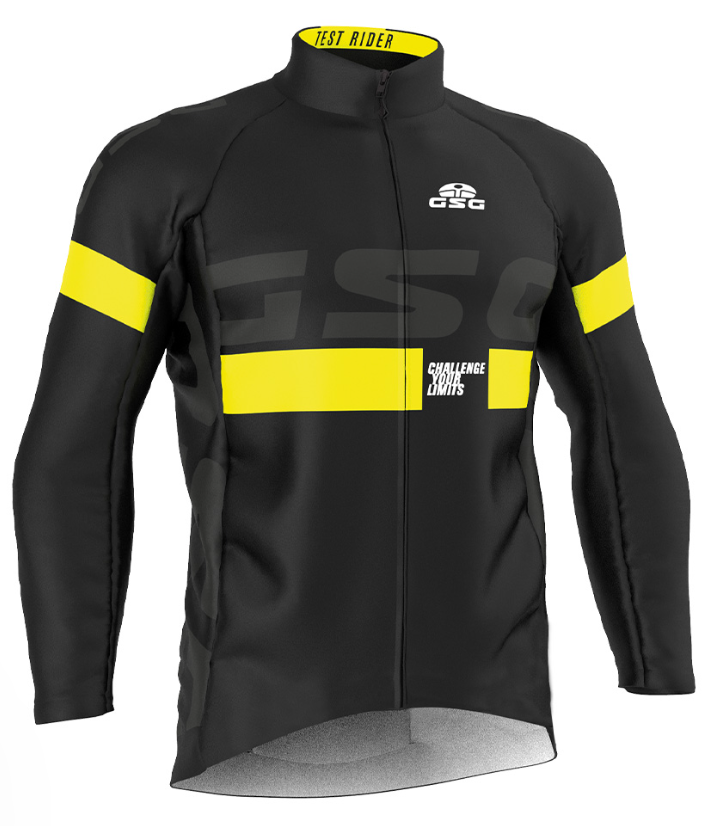  ( Prototype )VESTE DE PLUIE ELITE – Réf : 11062 T6091 • Léger, respirant avec membrane, coupe-vent • Ouverture totale recouverte avec rabat derrière fermeture • Manches coupe anatomique, poignets élastiqués • Soufflet haut de dos (respirabilité) • 1 poche arrière zippée • Bande arrière réfléchissante lycra coupée laserMatière : Windoff Light (imperméable et respirant) De 10 à 19 articles : 92,20€Même taillant que la veste thermique 10106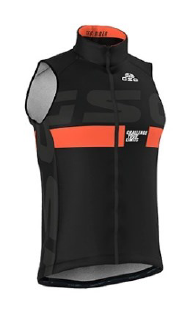 ( Prototype )COUPE-VENT DOS MESH – Réf : 09060Col officier Ouverture totale non recouverte Bandes latérales Élastique silicone bas de corps Dos ajouré imprimé Facilement pliable dans la poche arrière du maillotMatière : SkinKite (déperlant) sur l’avant et dos ajouré en Mesh De 10 à 19 articles : 49,20€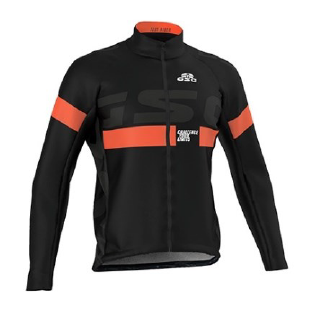 ( Prototype )COUPE-VENT MANCHES LONGUES CRITERIUM – Réf : 11088 T6110 • Col officier • Ouverture totale non recouverte • Manches coupe anatomique, poignets élastiqués • Insert Mesh sous bras pour meilleure respirabilité • Bandes latérales • Élastique silicone bas de corps • Facilement pliable dans la poche arrière du maillotMatière : SkinKite (déperlant) De 10 à 19 articles : 66€Même taillant que le coupe-vent dos MESH 09060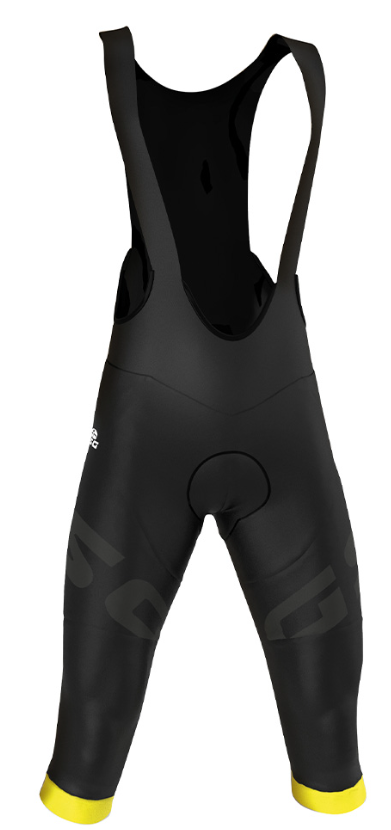 ( Prototype )CORSAIRE À BRETELLES ELITE – Réf : 06115 T5004• Coupe anatomique composée de 8 panneaux • Côtés et arrière en lycra personnalisables • Bretelles plates noires softfeel, dos mesh • Bande élastique bas de jambes en lycra sans couture avec inserts silicone • Fond IKON LSAT, sans coutures, alvéolé, haute densité à mémoire de formeMatière : Roubaix uniquement De 10 à 19 articles : 71,28€Même taille que le cuissard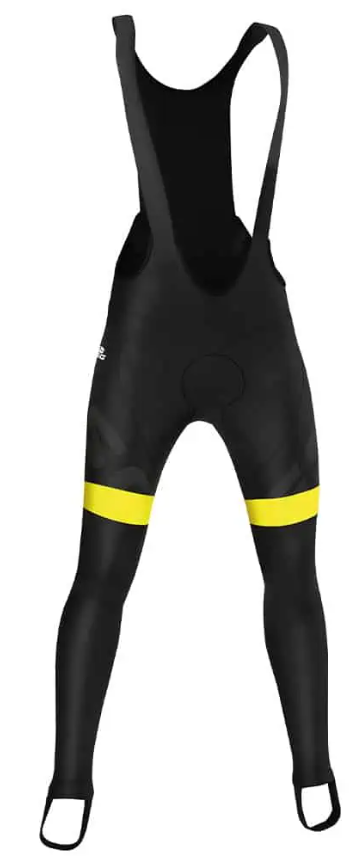 ( Prototype )COLLANT À BRETELLE ELITE – Réf : 07267 T5004 • Coupe anatomique composée de 8 panneaux • Côtés et arrière en Roubaix personnalisables • Bretelles plates noires softfeel, dos mesh • Fond IKON LSAT, sans coutures, alvéolé, haute densité à mémoire de forme • Pattes sous piedsMatière : Roubaix chaudDe 10 à 19 articles : 75,24€Moins une taille que le cuissard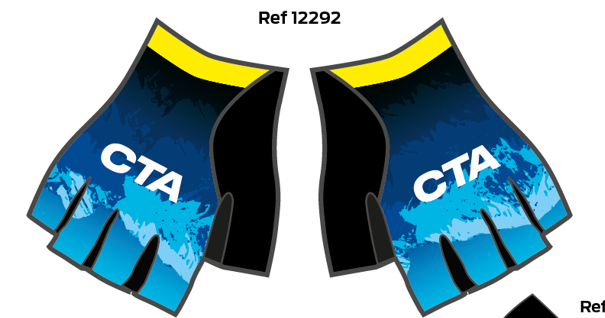 GANTS ETE – Réf : 12292 • En Lycra avec paume renforcée anti dérapant silicone • Sans velcro • Pouce « éponge » absorbantMatière : LycraDe 10 à 19 articles : 21,60€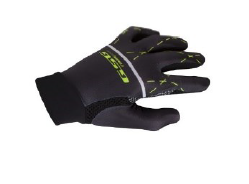 ( Prototype )GANTS VTT / CYCLOCROSS – Réf : 12302 • Paume renforcée anti dérapant • Sans velcroMatière : LycraDe 10 à 19 articles : 42€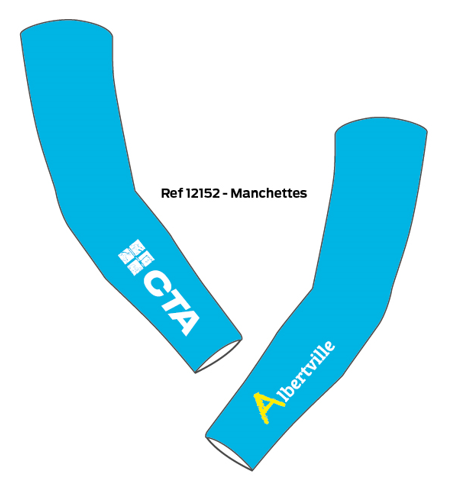 MANCHETTES – Réf : 12152 Élastique silicone en hautDe 10 à 19 articles : 24€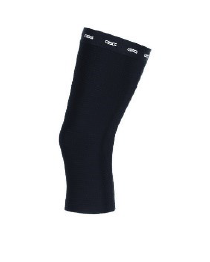 GENOUILLERES – Réf : 12153 • Elastique silicone en haut De 10 à 19 articles : 22,20€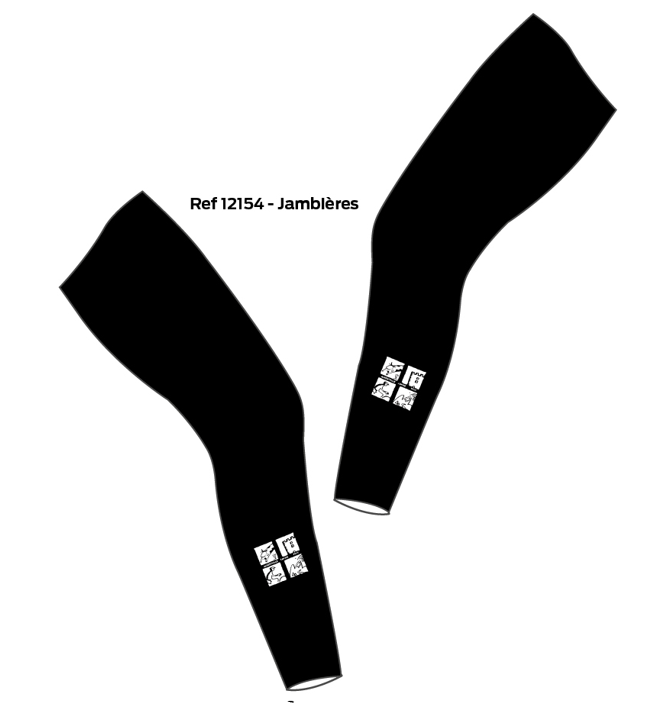 JAMBIERES – Réf : 12154 • Elastique silicone en haut • Zip à l’arrièreDe 10 à 19 articles : 31,20€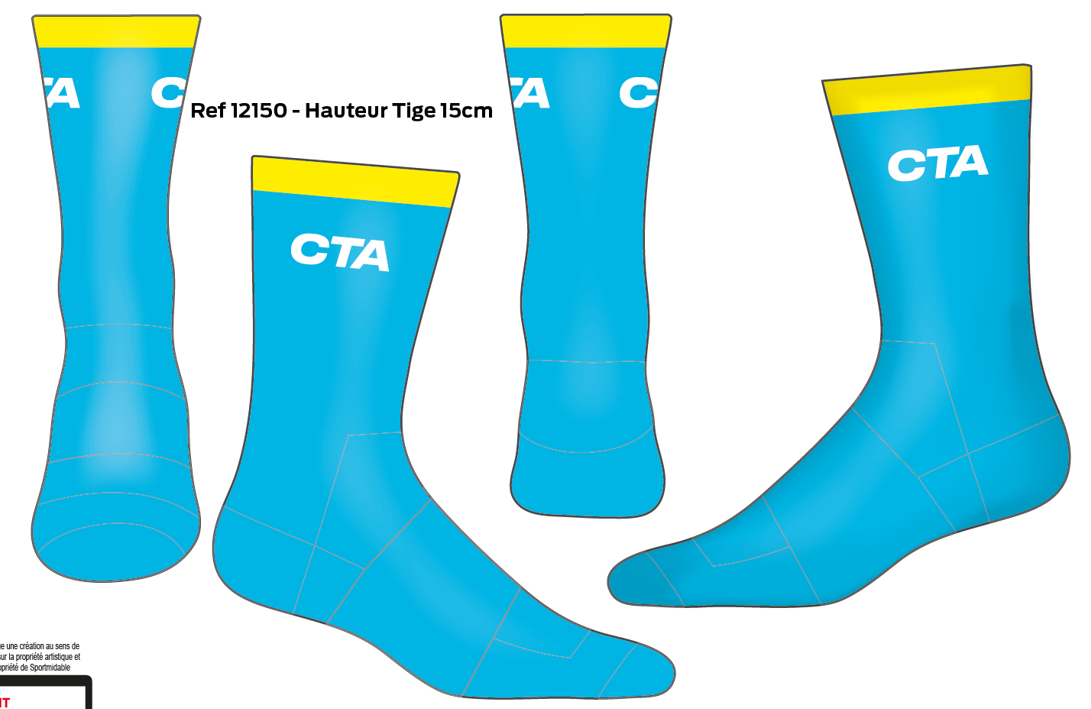 SOCQUETTES – Réf : 12150Confortables, fines et respirantesHauteur tige 15 cmMatière : Coolmax ou Meryl Skinlife Tailles : 35/38-43/46Tailles : S/M-L/XLDe 10 à 19 articles : 10,20€Minimum 100 pièces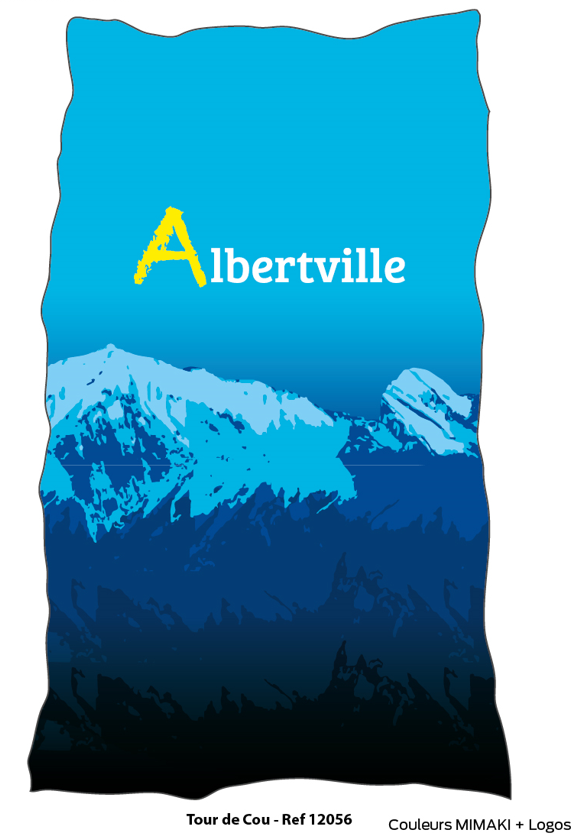 TOUR DE COU – Réf : 12056De 10 à 19 articles : 12€